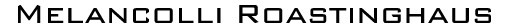 납품신청서* 그 외 전달사항 적어주세요1. 상 호 명 (가게이름)2. 성 함3. 전화번호4. 주 소 (가게소재지)6. 사업내용 (ex:카페,레스토랑,개인납품 등)7. 사업기간 (ex:신규,2년이상운영중 등)8. 주간사용예상량Kg9. 기존사용원두공급처 (ex:업체명, 받으시던지역, 온라인구매 등)